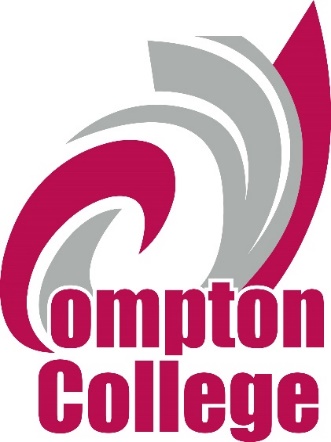 Professional Development Needs AssessmentSpring 2023- FacultyHealth and Public Servicesn=8 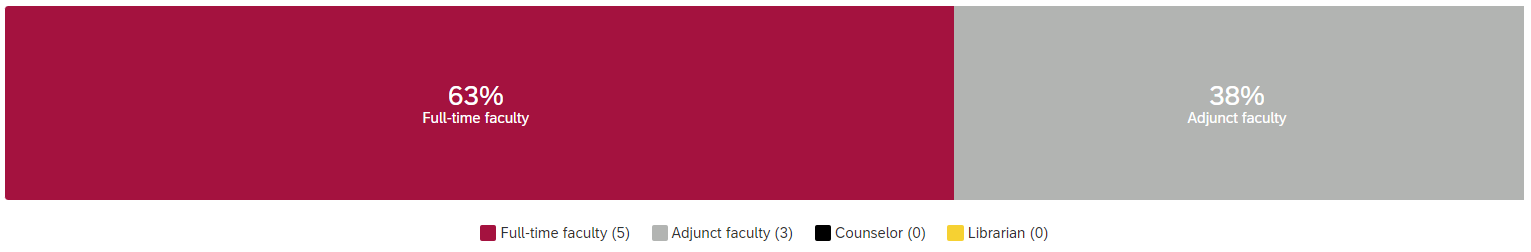 What is your ethnicity?			What is your area?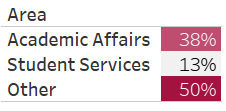 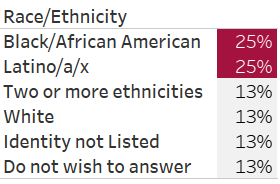 What is your gender?		How long have you worked at Compton College?				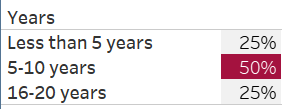 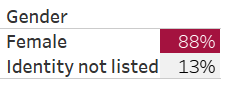 What kept you from participating in professional development activities? 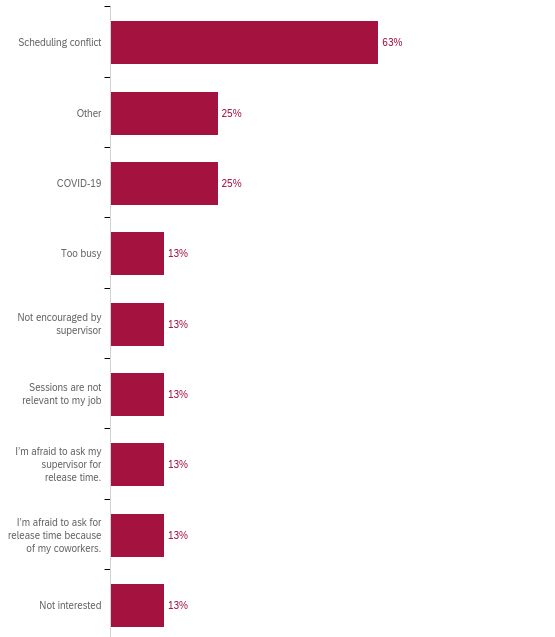 How many professional development hours did you attend in the last year?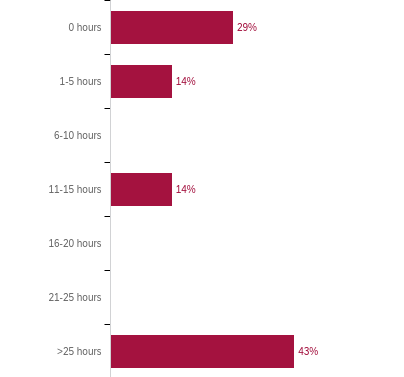 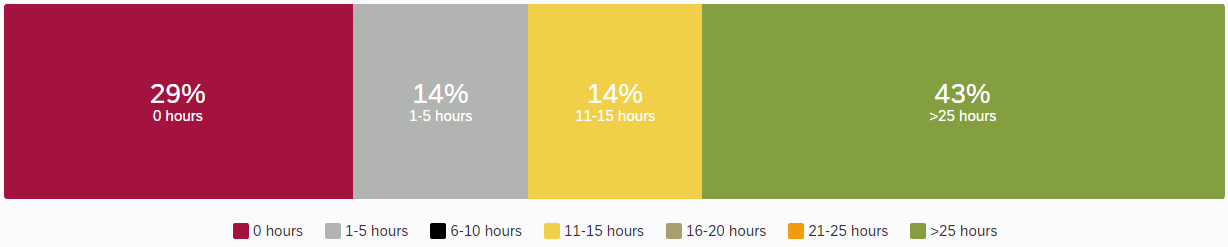 Professional Development for Guided Pathways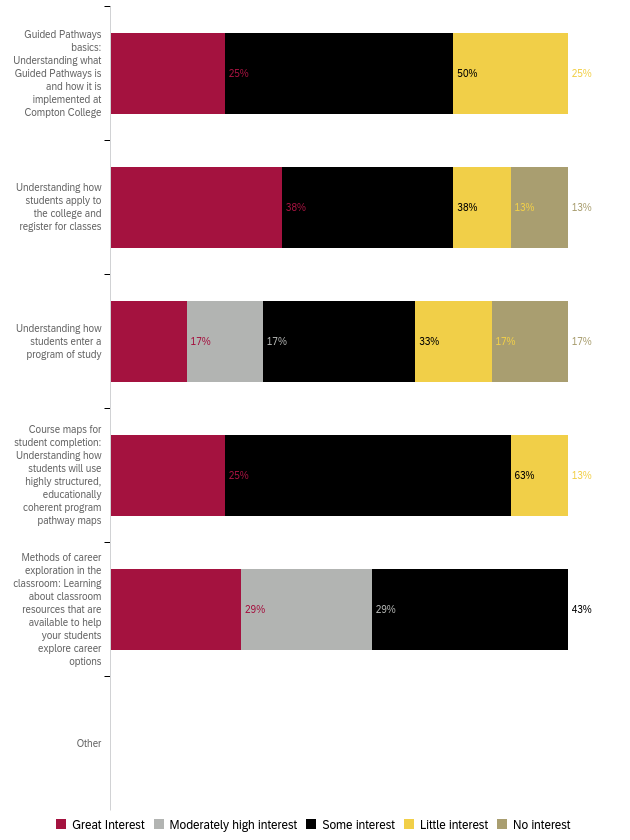 Professional Development to Enhance Teaching 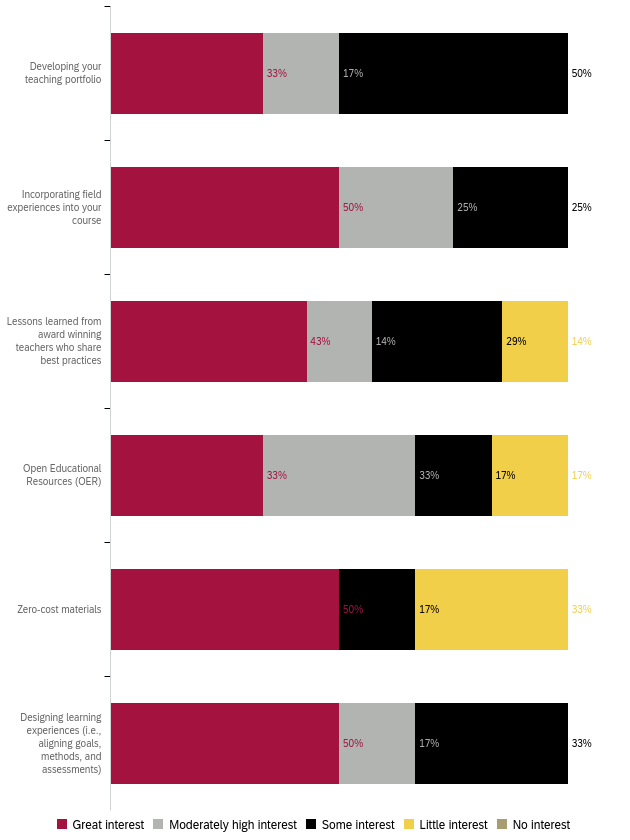 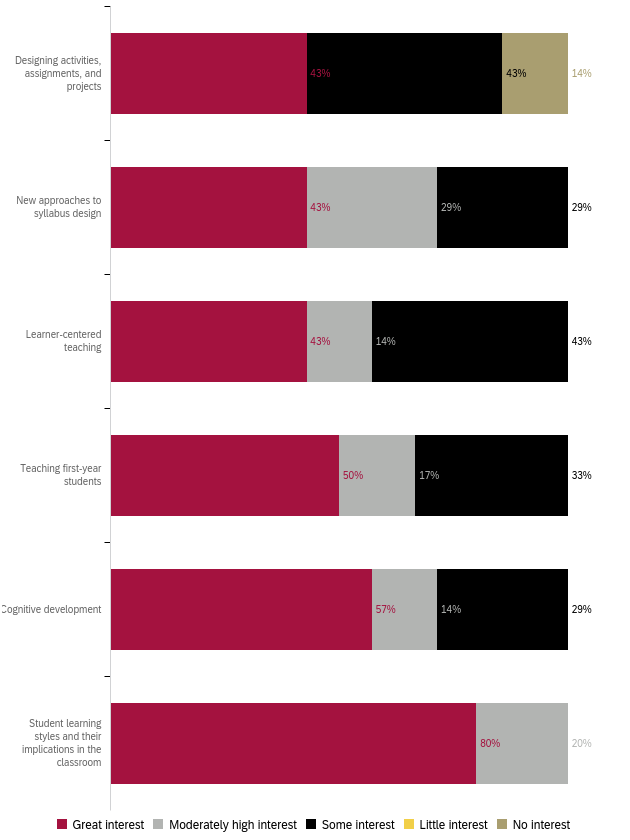 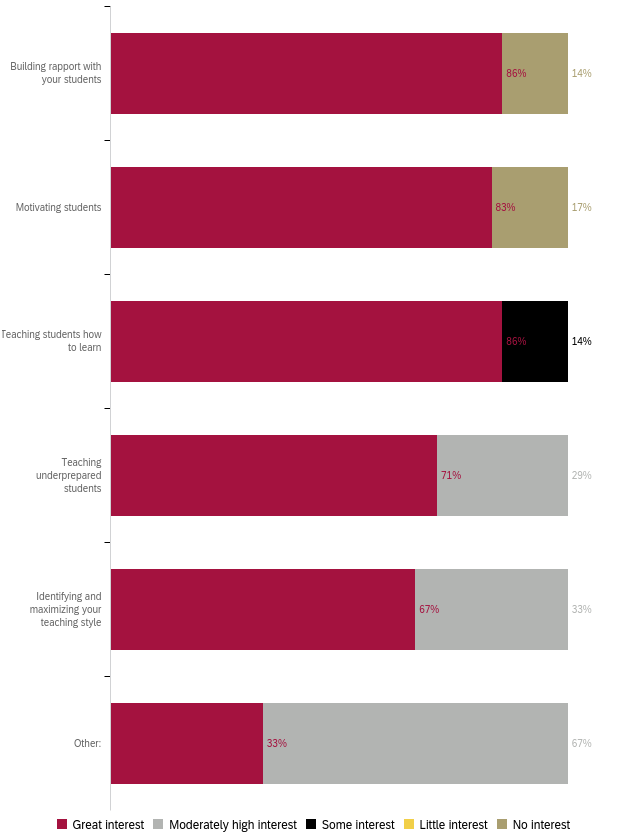 Professional Development for Curriculum Development 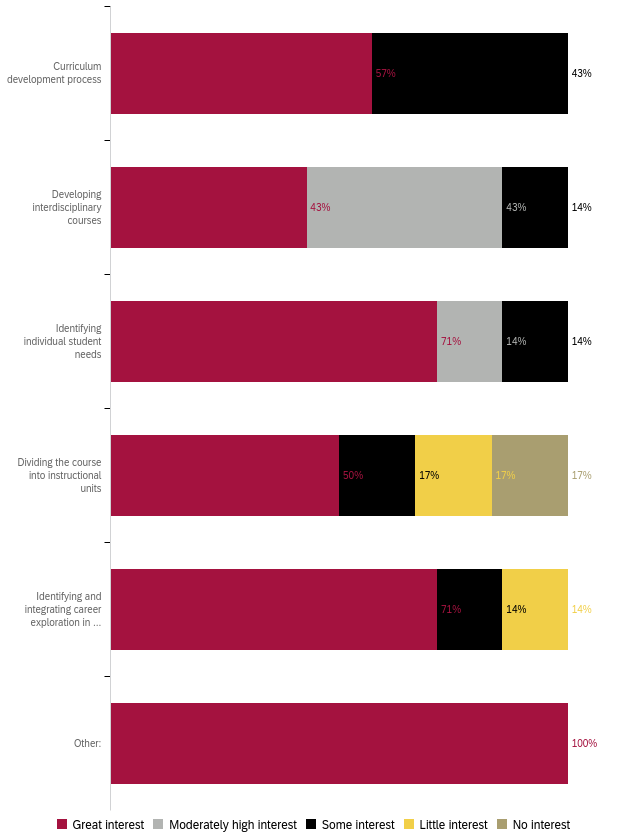 Professional Development for Diversity, Equity, and Inclusion in the Classroom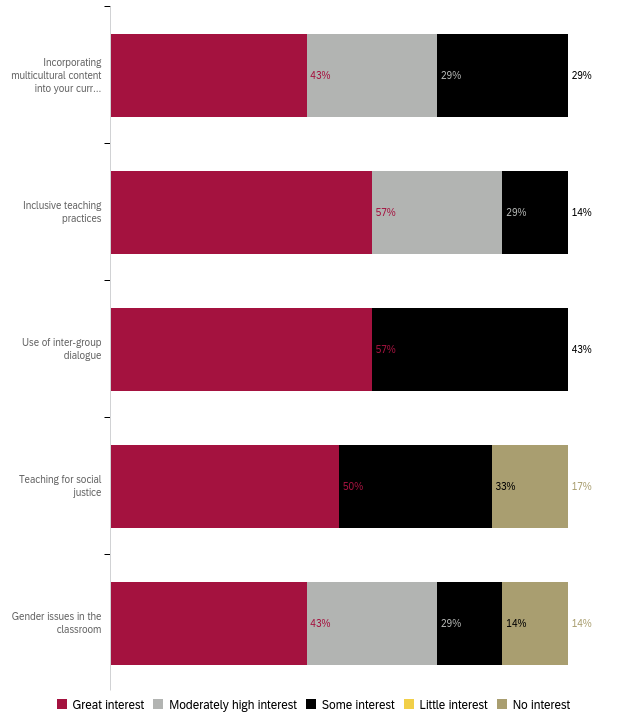 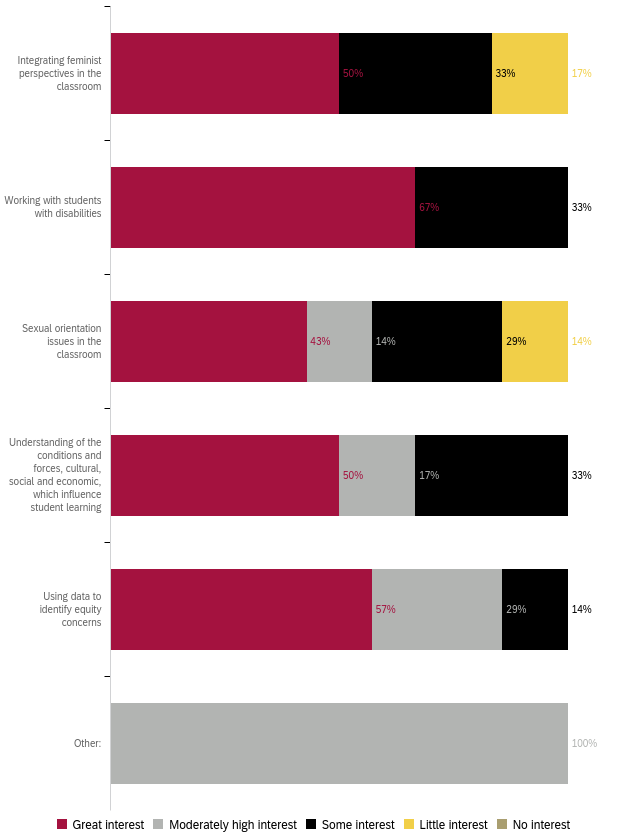 Professional Development to Improve Assessment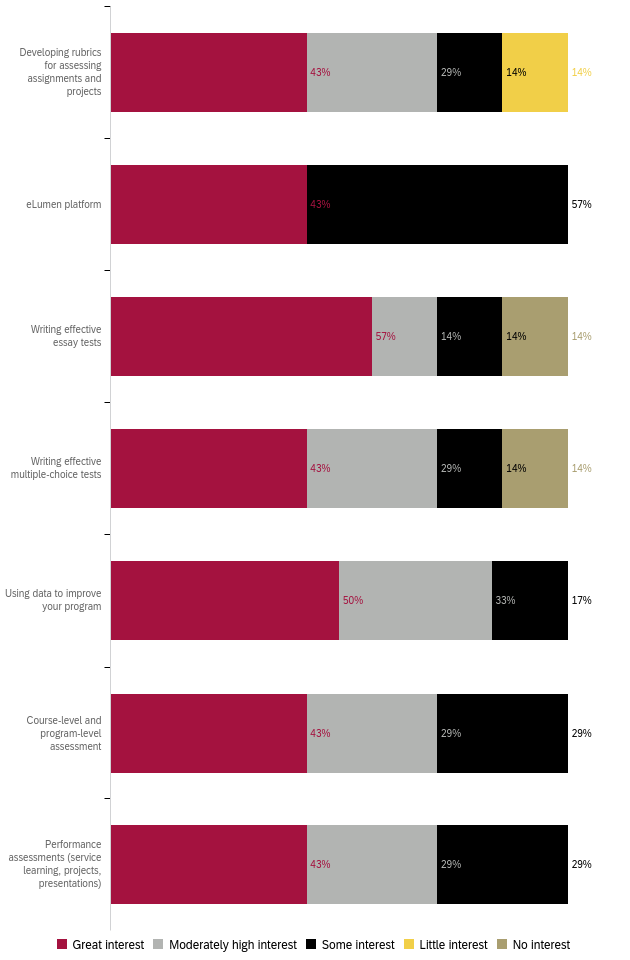 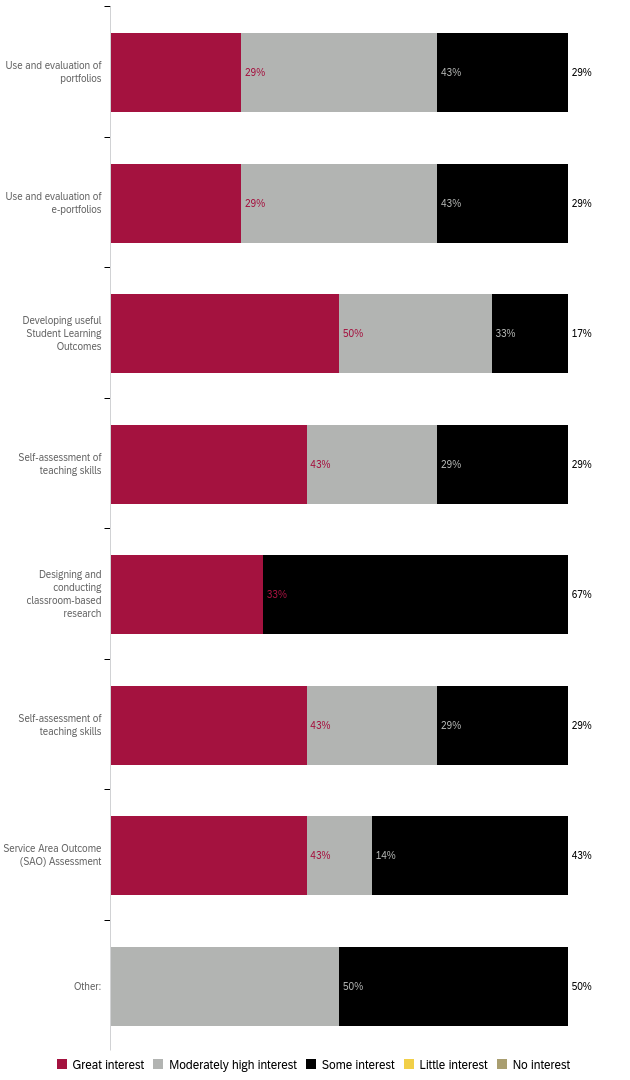 Professional Development for Use of Technology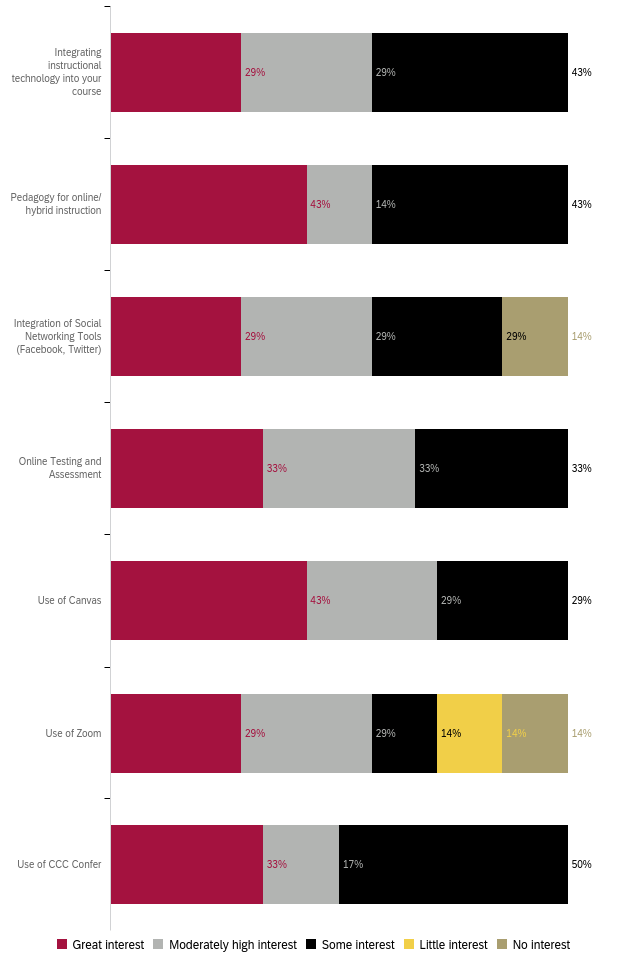 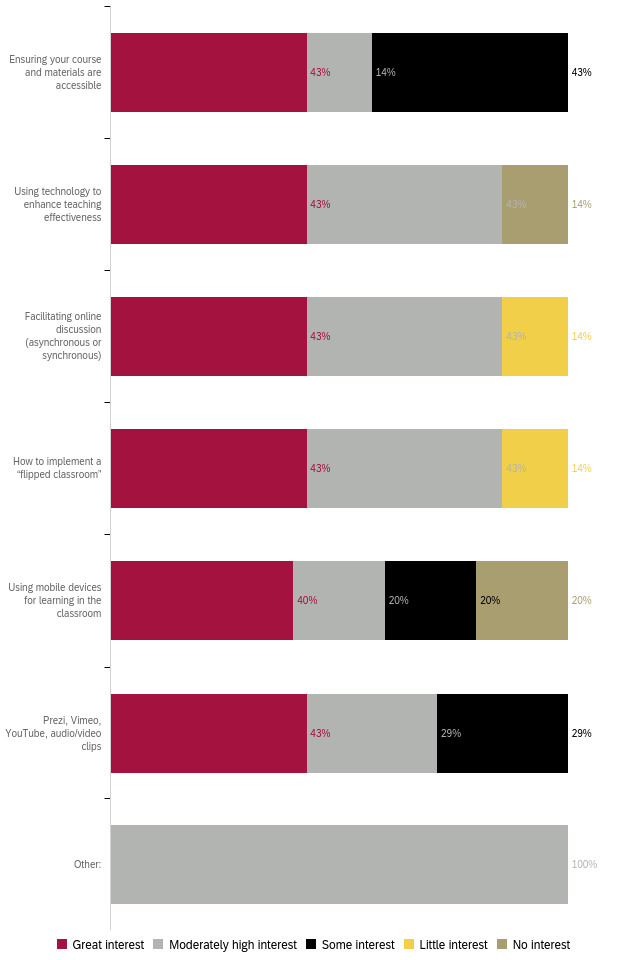 Professional Development for General Use of Technology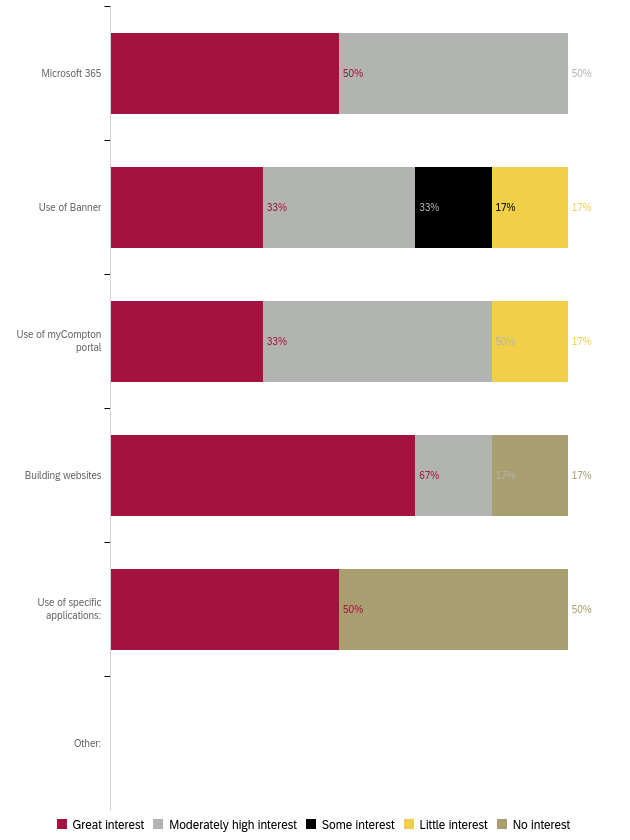 Professional Development for Classroom Management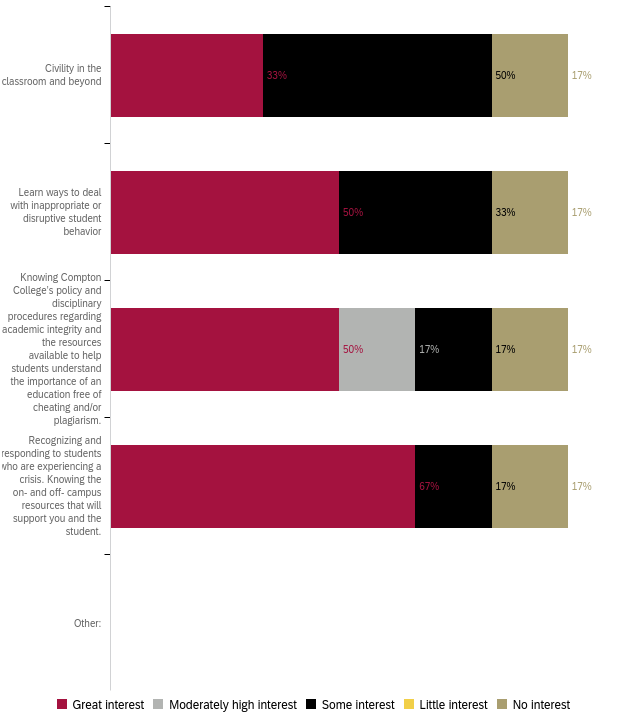 Professional Development for Compton College Policies and Procedures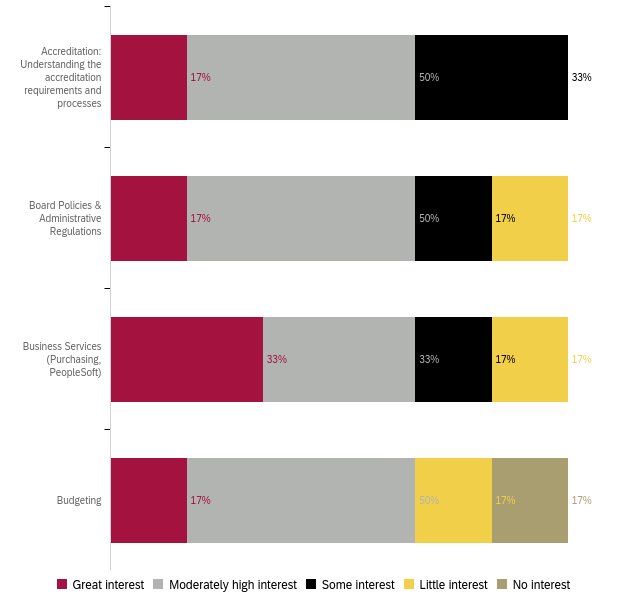 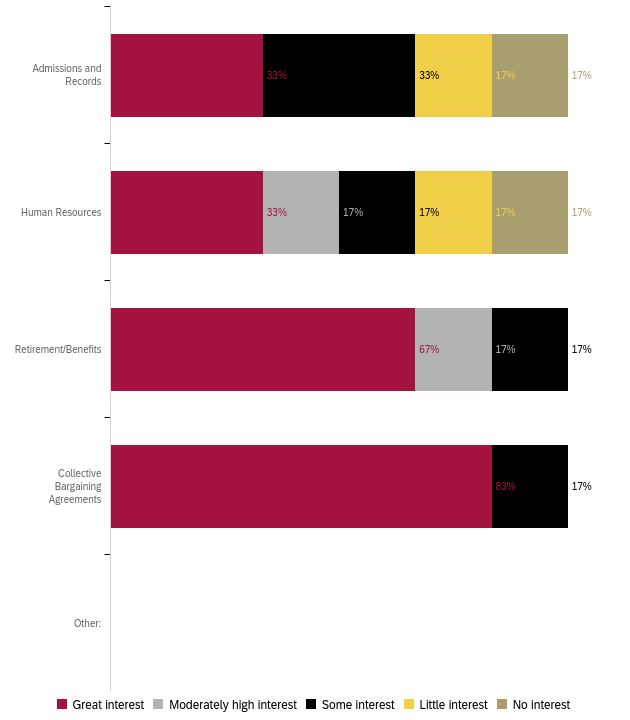 Professional Development for Health and Wellness 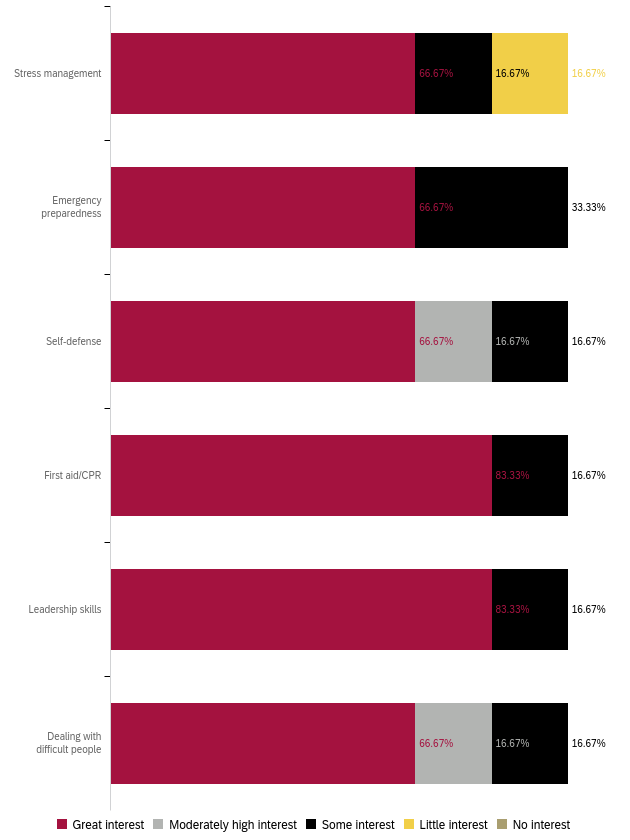 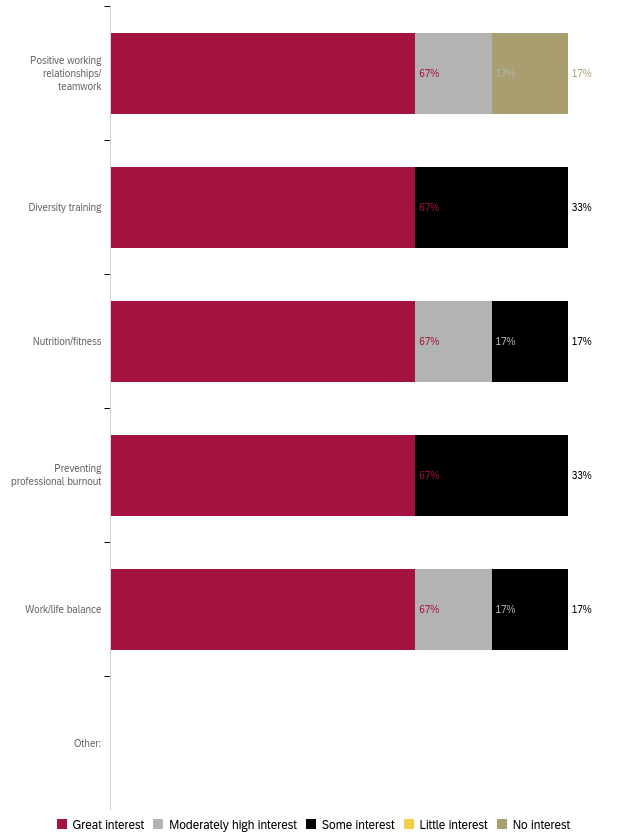 Professional Development to Enhance your Work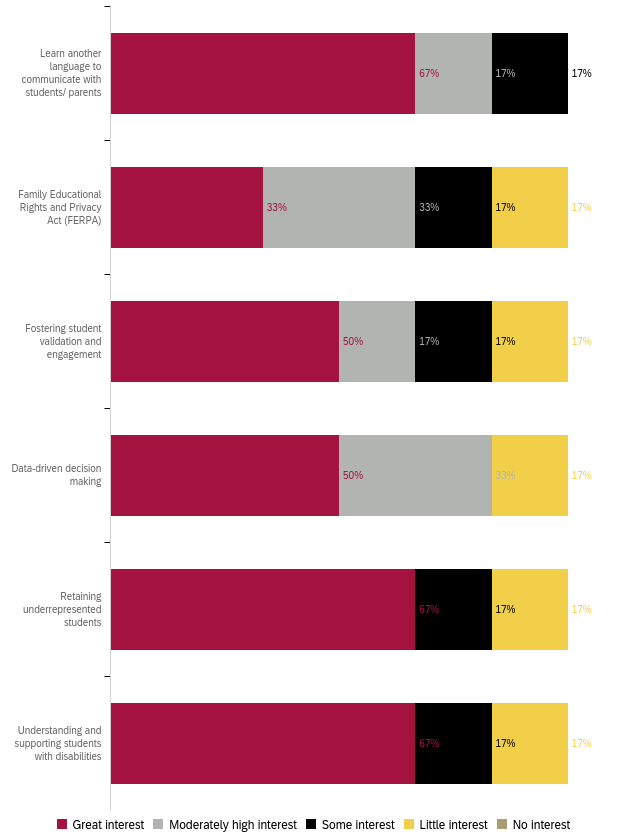 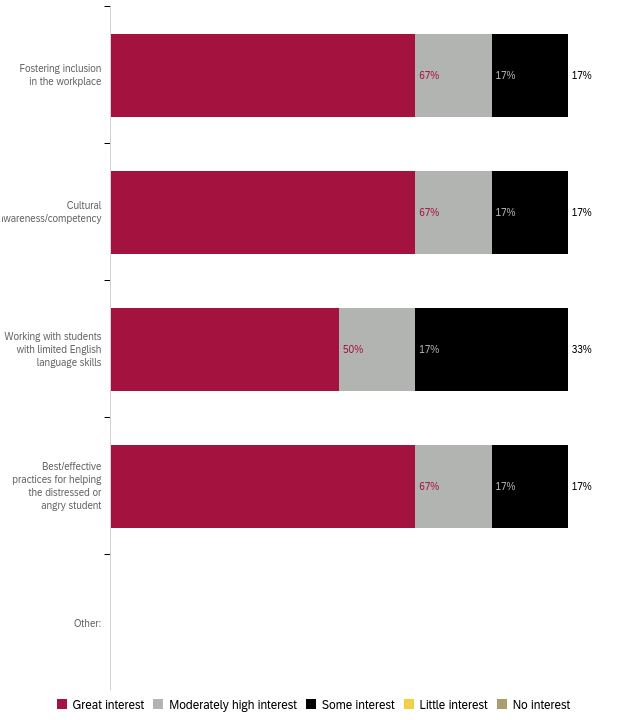 Professional Development for Leadership Skills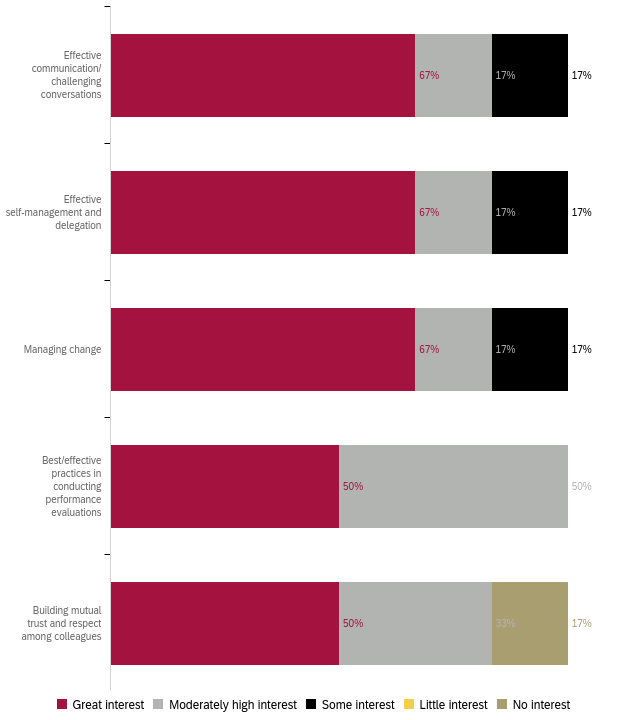 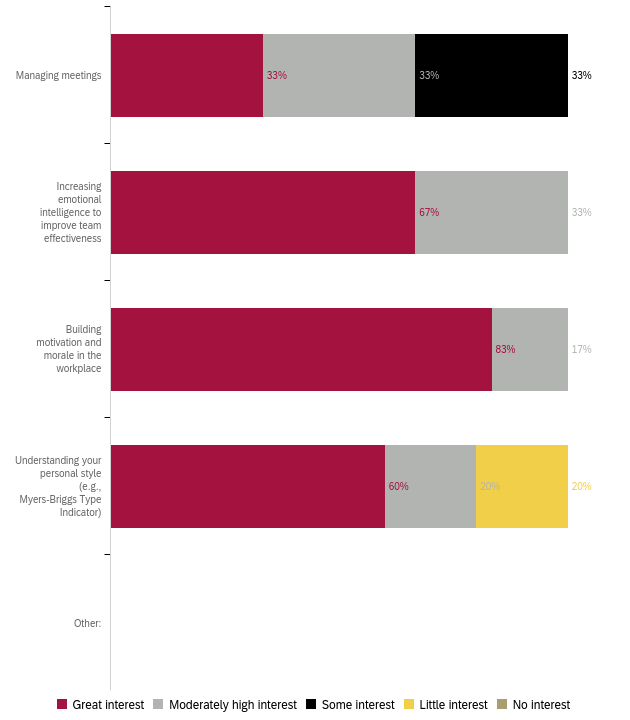 Preferred Professional Development Format  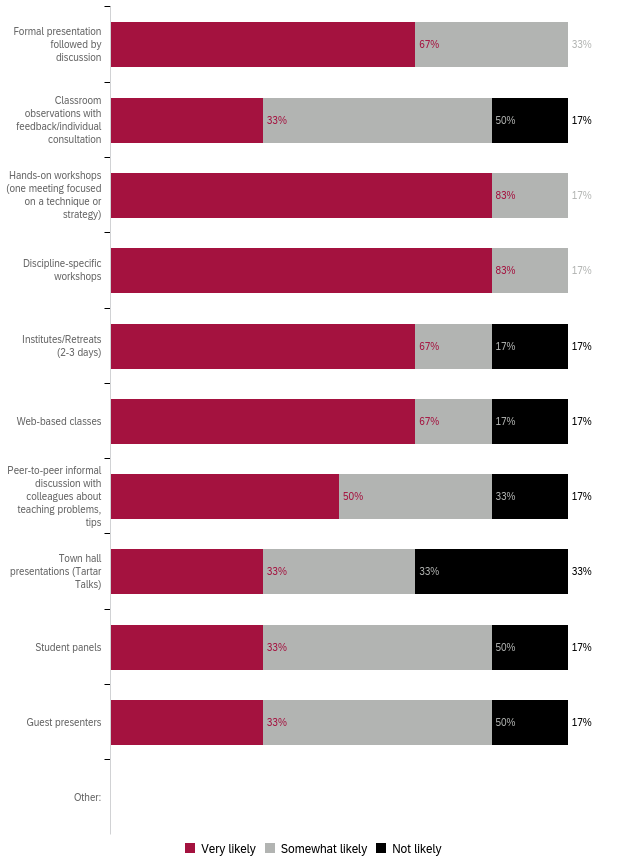 Preferred Format: Ranked 1 (first) to 5 (last)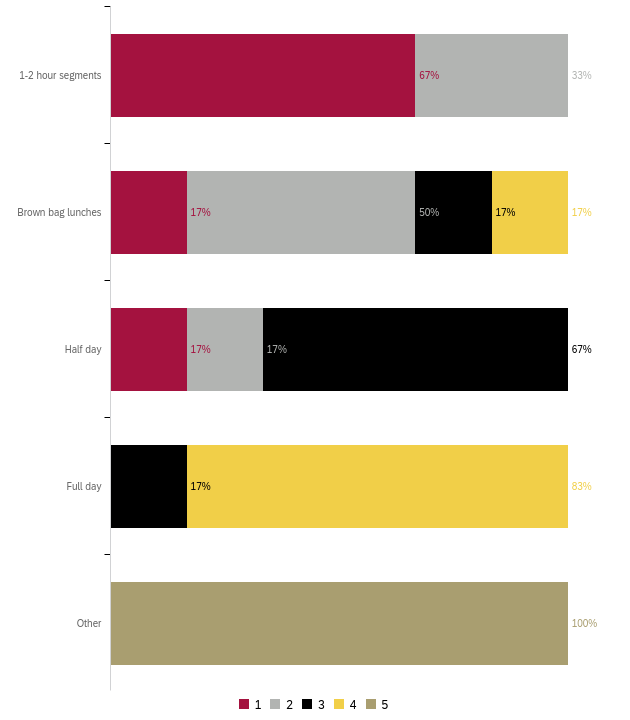 Preferred Day for Training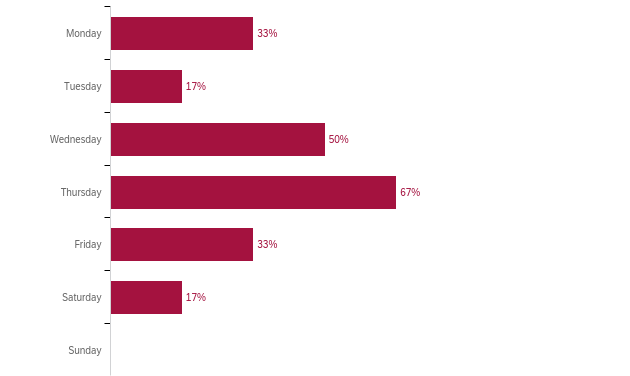 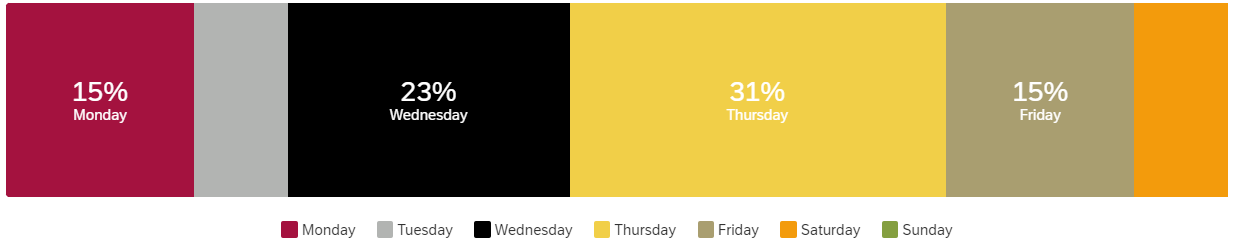 What do you need to enhance your career?Responses:Nothing now (2)advanced critical assessment- Evidence based practice..Learn additional skills using technology.What support or learning opportunity would help you do your job better?Responses:More nursing focused training and teachingadvanced critical assessment- Evidence based practice..naWe have great help with Airek Matthews and Alister Caddy.  Is there anything else we should know to help build a robust, useful professional development offering?Responses:Nothing now (2)advanced critical assessment- Evidence based practice..More computer apps to enhance in our teaching.  Appendix A: “Other” ResponsesNon-participation “Other” responses: Nothing kept me from attending training (2)PD for Technology “Specific Applications” responses: Use of Canva